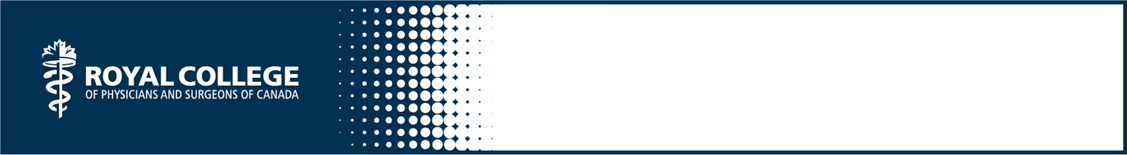 Preparing a case report on health advocacy habitsThe unmodified content below was created for the CanMEDS Teaching and Assessment Tools Guide by S Glover Takahashi and is owned by the Royal College of Physicians and Surgeons of Canada. You may use, reproduce and modify the content for your own non-commercial purposes provided that your modifications are clearly indicated and you provide attribution to the Royal College.  The Royal College may revoke this permission at any time by providing written notice.  NOTICE:  The content below may have been modified from its original form and may not represent the opinion or views of the Royal College.Instructions for Learner: Observe and take (non-identifying) notes on your health advocacy activities in day-to-day practice. Remember to be cautious about privacy when taking notes.Review with faculty as arranged or initiate a review of your case reports to get feedback. Completed by: _______________________________	1. 	Descriptors of this clinical practice environment (e.g. clinical context, location, common health advocacy issues):2. 	Notes about observed cases at this location (MRP = most responsible physician)3.	In this clinical environment, which individuals are part of the patient’s team and are working with the patient and the MRP in health advocacy?4.	In this clinical environment, what are the resources for health advocacy?5.	Did you observe the need to balance the patient’s health, preferences, needs, and values with the reality of finite resources and the need to provide equitable access to health care? If yes, describe briefly the choices you made to find that balance.6.	Did you notice any systems issues that would improve health outcomes with some effort or action? If yes, describe briefly how the improvement could be achieved.7.	Do you have any other observations or comments? #Non-identifying description of patientMRP for this casePurpose(s) of health advocacy in this caseWhich step(s) of health advocacy were done?How well was each step done?Areas of strength for health advocacy in this caseAreas for improvement for health advocacy in this caseOther notes about health advocacy in this case1.2.